Değerlendirme kategorileri başlıklar halinde ayrı sayfalarda açıklanıp klasör haline getirildikten sonra PDF formatına çevrilerek Prof. Dr. Murat Erdal murat.erdal@tinova.com.tr adresine gönderilecektir. Kurumunuzda bazı başlıklarda henüz bir çalışma / faaliyet gerçekleşmemiş olabilir. İlgili başlık boş bırakılıp diğer başlığa geçilmelidir. 
Konferans Koordinatörü: Prof. Dr. Murat Erdal (0533) 218 37 56 Kurum Adı : Web Sitesi:Proje Adı : Proje Dönemi: Başlangıç ve Bitiş TarihleriProje Büyüklüğü: 2-3 Paragraf KapsamProje Ekibi: Lider ve Çalışanların Rol ve SorumluluklarıDeğerlendirme Kategorileri: Aşağıdaki başlıklara verilen açıklamalar mümkün olduğunca sayısal - somut metriklere (TL, Dolar, ay, gün, personel sayısı vd.)  dayanmalıdır. Geçmiş dönemle karşılaştırma ve verimlilik ölçülebilir olmalıdır. Toplam 25 sayfayı geçmemelidir. 1 Ekim 2018 tarihine kadar teslim edilmelidir.Değerlendirme Kategorileri: Aşağıdaki başlıklara verilen açıklamalar mümkün olduğunca sayısal - somut metriklere (TL, Dolar, ay, gün, personel sayısı vd.)  dayanmalıdır. Geçmiş dönemle karşılaştırma ve verimlilik ölçülebilir olmalıdır. Toplam 25 sayfayı geçmemelidir. 1 Ekim 2018 tarihine kadar teslim edilmelidir.Tedarik Zincirinde Dijitalleşmeye Yönelik FaaliyetlerTedarik Zincirinde Dijitalleşmeye Yönelik FaaliyetlerDijital Dönüşüm İçin Belirlenen StratejilerDijital Dönüşüm İçin Belirlenen StratejilerBilgi ve İletişim Teknolojilerine Yapılan Yatırımların KapsamıBilgi ve İletişim Teknolojilerine Yapılan Yatırımların KapsamıSüreçlerin Otomasyonu FaaliyetleriSüreçlerin Otomasyonu FaaliyetleriDijitalleşme ve TZ’nin Ürün/Hizmet/Operasyon Kalitesine Yönelik KatkılarDijitalleşme ve TZ’nin Ürün/Hizmet/Operasyon Kalitesine Yönelik KatkılarÇok Kanaldan Satış Odaklı TZ Yönetme FaaliyetleriÇok Kanaldan Satış Odaklı TZ Yönetme FaaliyetleriKurumsal Kaynak Planlaması Çalışmaları, Operasyon ve VerimlilikKurumsal Kaynak Planlaması Çalışmaları, Operasyon ve VerimlilikLojistik (Taşıma, Depolama ve Dağıtım) Operasyonlarda Dijitalleşme ve VerimlilikLojistik (Taşıma, Depolama ve Dağıtım) Operasyonlarda Dijitalleşme ve VerimlilikDijital Dönüşüm ve Tedarikçi Entegrasyon FaaliyetleriDijital Dönüşüm ve Tedarikçi Entegrasyon FaaliyetleriE-Tedarik UygulamalarıE-Tedarik UygulamalarıMobil UygulamalarMobil UygulamalarBig Data (Büyük Veri) UygulamalarıBig Data (Büyük Veri) UygulamalarıIOT (Nesnelerin İnterneti) UygulamalarıIOT (Nesnelerin İnterneti) UygulamalarıDijital Güvenlik UygulamalarıDijital Güvenlik UygulamalarıDeğerlendirme: (Bu kısım jüri  tarafından doldurulacaktır)Değerlendirme: (Bu kısım jüri  tarafından doldurulacaktır)Satınalma Cep Mobil Uygulama 
Firmalar, Fırsatlar, Satış, İş Ortaklığı 
Teklif Alma, Teklif Verme, İhale, TedarikçilerSatınalma Dergisi – 6. Yıl
Ticarete Yön Verenlerin Dergisi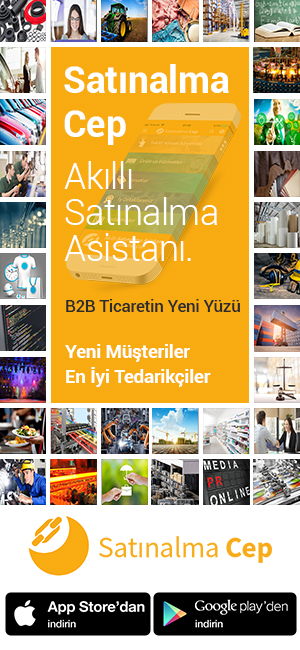 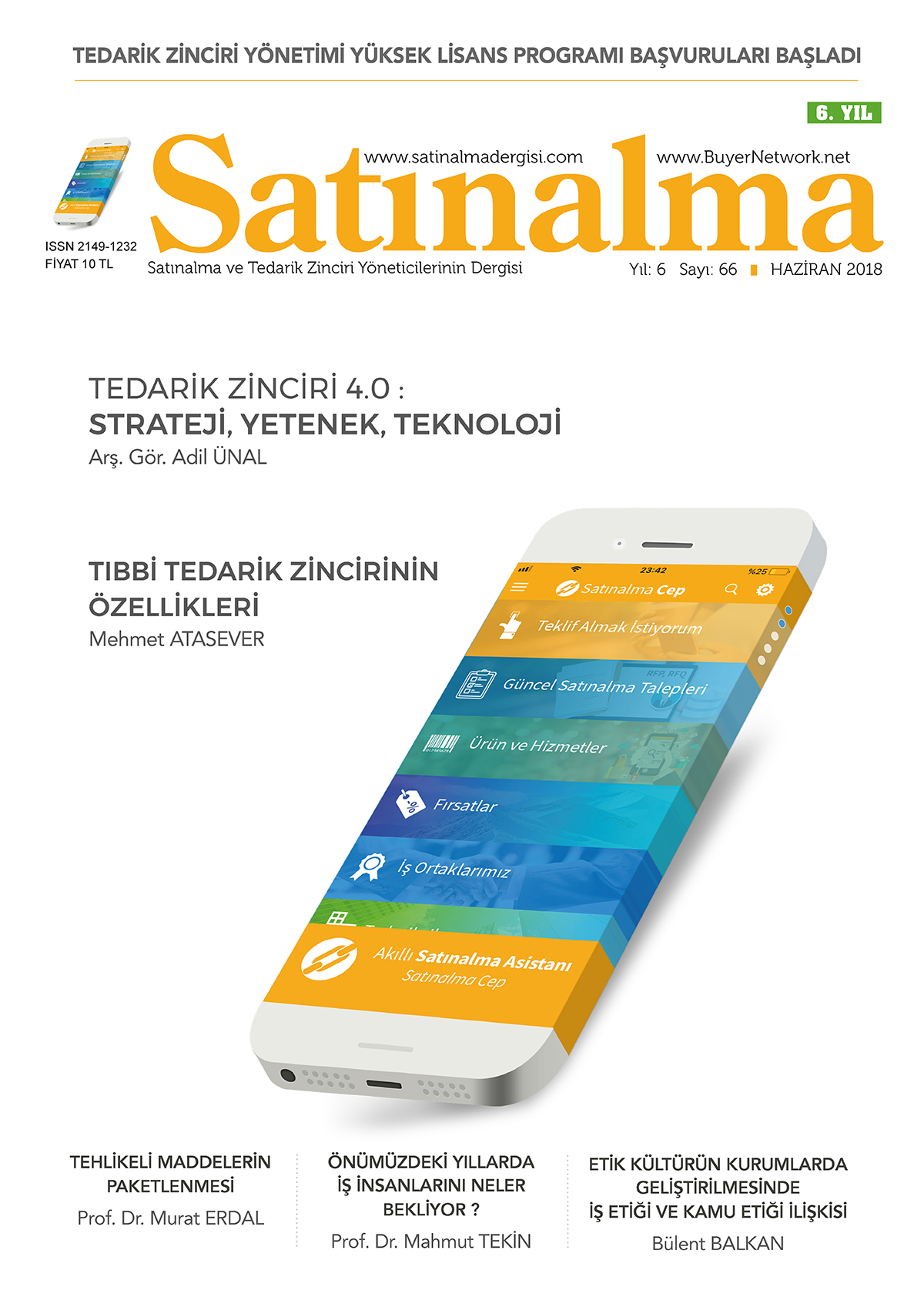 